Éléments de bibliographie (2011-2018)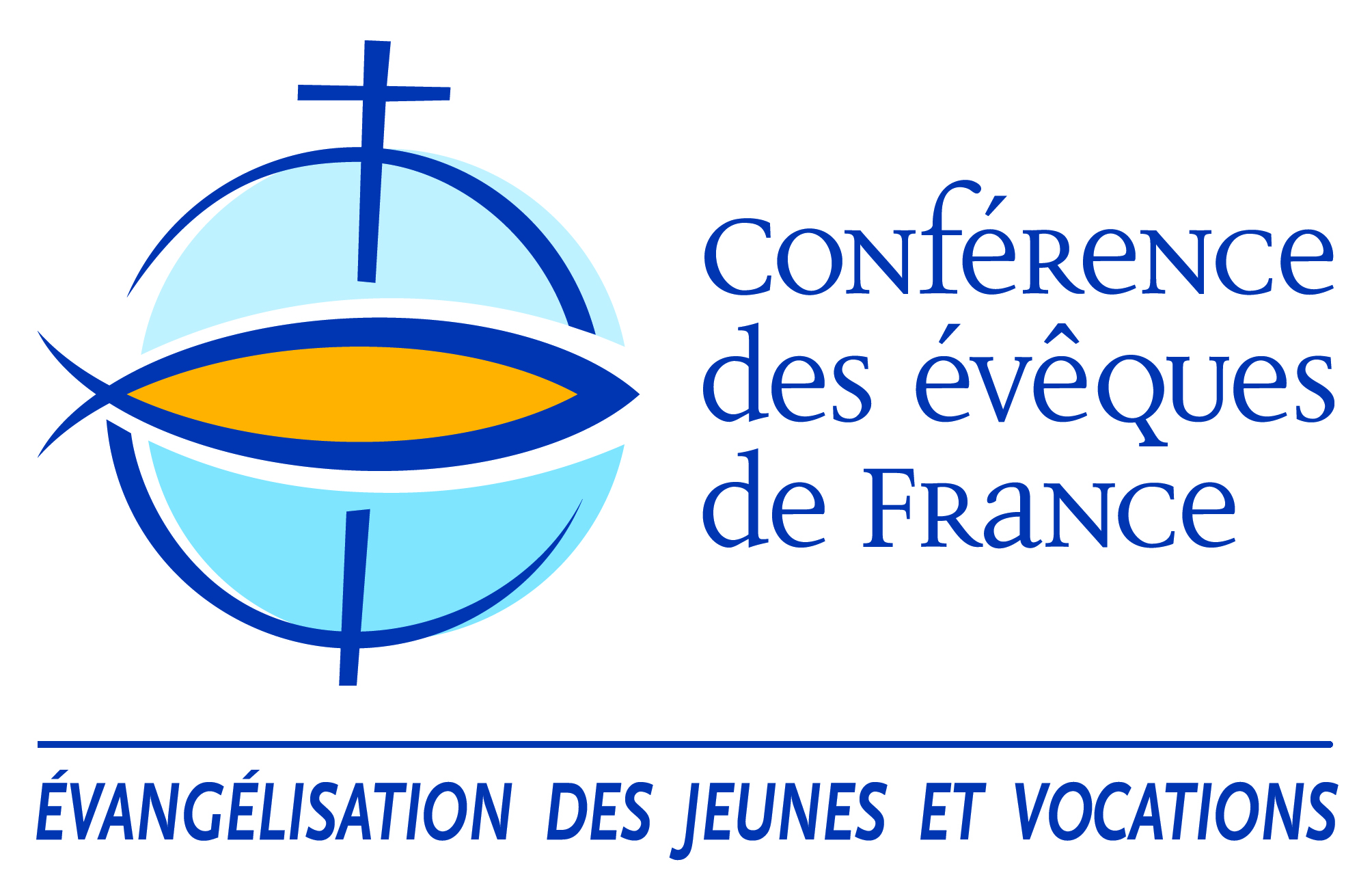 Evangéliser aujourd’huiTHEOBALD (Christoph), Urgences pastorales. Pour une pédagogie de la réforme de l'Eglise, Bayard, 2017Pape FRANÇOIS, La joie de l’amour, Edition présentée et annotée sous la direction du Service national Famille et Société - Conférence des évêques de France - et de la Faculté de théologie du Centre Sèvres, Lessius, 2016Pape François, La joie de l’évangile, Bayard/Cerf/Fleurus-Mame, 2013.Radcliffe (Timothy), Faites le plongeon, vivre le baptême et la confirmation, Cerf, 2012.CANTALAMESSA (P. Raniero) Comme le sillage d’un beau vaisseau : horizons pour une nouvelle évangélisation, Ed. des Béatitudes, 2012FISICHELLA (Mgr Rino) La nouvelle évangélisation, Un défi pour sortir de l'indifférence, Salvator, 2012Mieux comprendre les adolescents et les jeunesBOUTHEON (Arnaud), Une jeunesse catholique de France, entre audace et espérance, Artège, 2018CABOURG (Céline) et MANENTI (Boris), Portables, la face cachée des ados, Flammarion, 2017MORO (Marie Rose), Avec nos ados, osons être parents, Bayard, 2016MATOS (Jean), Quand les ados jouent au sexe, Mediaspaul, 2016APPRENTIS D’AUTEUIL, Prendre le parti des jeunes, petit bouquin d’utilité publique, Les Editions de l’Atelier, 2016PETITCLERC (Jean-Marie) Eduquer @ l’heure d’internet, entretiens avec Yves de Gentil Baichis, Salvator Paris, 2015Sous la direction de Philippe JEAMMET Adolescents d’aujourd’hui. Ils vont bien merci, Bayard, 2015OCTOBRE (Sylvie), Deux pouces et des neurones : les cultures juvéniles de l’ère médiatique à l’ère numérique, La Documentation Française, 2014RUFO (Marcel), HEFEZ (Serge), JEAMMET (Philippe), Les nouveaux ados, Bayard, 2013Miquet-Marty (François), Les nouvelles passions françaises, Michalon, 2013Becquet (Valérie), Normes sociales et bifurcations dans les parcours de vie des jeunes, Agora débats/jeunesse n°65, 2013PETITCLERC (Jean-Marie) Quand nos ados boudent la foi MédiasPaul Paris, 2013Huerre (Patrice) et RUBI (Stéphanie), Adolescentes les nouvelles rebelles, Bayard, 2013Serres (Michel), Petite poucette, Ed. Le Pommier, 2012Levain (Myriam), Tissier (Julia), La Génération Y, quand les 18-30 ans réinventent la vie, François Bourin éditeur, 2012NISAND (Israël) Et si on parlait de sexe à nos ados ? : Pour éviter les grossesses non prévues chez les jeunes filles, Odile Jacob, 2012DE BEAUVILLE (Pierre) Guide des cultures ados à l'usage des adultes, Dangles, 2011.CAMOUS (Raphaëlle), Ados et prise de risques Quelles actions de communication pour les sensibiliser ? Éditions EMS, 2011.POMMEREAU (Xavier) Nos ados.com en images ? Comment les soigner ? Odile Jacob, 2011.SKANDRANI (Sara), Les mille et une voix de Shahrazade. Construction identitaire des adolescentes d'origine maghrébine en France, collection « Ados », La pensée sauvage, 2011.Le monde des ados, Mensuel Sciences Humaines n°226 (numéro spécial), mai 2011Sur l’évangélisation des jeunesSGEC, Éduquer au dialogue - L'interculturel et l'interreligieux en École catholique, édité par le Secrétariat Général de l’Enseignement Catholique, Septembre 2017Parmentier (Isabelle), Elève-moi ! Aux sources de l’éducation, l’Evangile, Salvator, 2015Becquart (Nathalie), L’évangélisation des jeunes, un défi. Église@jeunes 2.0, Salvator, 2013.Combeau (Frère Yves), Petit guide de survie à l’usage de ceux qui veulent transmettre la foi aux jeunes, Éditions de la Licorne, septembre 2012MOOG (François), A quoi sert l’école catholique ? Sa mission d’évangélisation dans la société actuelle, Bayard, 2012DE TAISNE (Geneviève) Dieu, la vie, l'amour et la mort Comment en parler avec des enfants et des ados aujourd'hui ? Bayard-Jeunesse, 2012VAN MEERBEECK (Philippe), Dieu est-il inconscient? L’adolescent et la question de Dieu, De Boeck, 2012Aumônerie de l’enseignement public, La morale, pédagogie du bonheur, Le Sénevé, 2011.ZeBible l’autre expérience, Bibli’o, 2011La vocation presbytéralePOUZIN (P. Benoît), Je fais le plus beau métier du monde, Editions Emmanuel, 2017Congrégation pour le Clergé, Le don de la vocation presbytérale, Bayard/Cerf/Mame, 2017Congrégation pour le Clergé, Directoire pour le ministère de prêtre, Ed. Artège, 2016BORRAS (Alphonse), Quand les prêtres viennent à manquer, Médiaspaul, Paris, 2017FORESTIER (Luc), Les ministères aujourd’hui, Salvator, Paris, 2017MERCIER (Jean), Monsieur le curé fait sa crise Quasar, 2016PICQUART (Yohan) et Mgr DEFOIS (Gérard), Chrétiens avec vous, prêtre pour vous, entretien sur la vocation et le ministère des prêtres Saint-Léger éditions, 2015RICCARDI (Andrea), De l’autel vers le monde, Parole et silence, 2015DAUCOURT (Gérard) La miséricorde pour tous, sauf pour les prêtres ? Cerf Paris 2015IDE (Pascal) Le burn out, une maladie du don Ed. de l’Emmanuel / Quasar 2015ROUET (Albert) (Mgr), Prêtres sortir du modèle unique Médiaspaul 2014MERCIER (Jean), Célibats des prêtres, la discipline de l’Eglise doit-elle changer ? DDB Paris, 2014Dieu est-il périmé ? Entretiens du cardinal Philippe Barbarin et Jean-Marie MONTALI, 2013SOUZENELLE, (Annick de) Va vers toi : La vocation divine de l’Homme, Albin Michel, 2013GENTIL-BAICHIS (Yves de), Conciliaires ou traditionnels ? Enquête sur les futurs prêtres, Désclée de Brouwer, 2011COLE (Basil), La plénitude de la vie chrétienne : Théologie de la vie consacrée, Edilivre Aparis, 2012Vie consacrée, vie religieuseROUTHIER (Gilles),  La vie religieuse regards sur l’avenir, Médiaspaul, 2017CONGREGATION POUR LES INSTITUTS DE VIE CONSACREE ET LES SOCIETES DE VIE APOSTOLIQUE, « A vin nouveau, outres neuves », depuis le Concile Vatican II, la vie consacrée et les défis encore ouverts. Orientations, Libreria Editrice Vaticana, 2017Frère Alois, Actualité de la vocation, Ed. de Taizé, 2016Collectif Appelés au cœur du monde avec le cœur de Dieu, Colloque de la Conférence nationale des Instituts séculiers de France,  Bayard, 2016BIANCHI (Enzo), Librement et par amour : un nouveau regard sur la vie religieuse, Médiaspaul,  2015Sous la direction de Jean-Pierre LONGEAT, L’avenir de la vie religieuse : appelés à l’espérance, Salvator, 2015CADRIN (Daniel), préface Timothy Radcliffe, Dieu appelle toujours : aperçus sur la vie consacrée aujourd’hui, Novalis 2015DURAND (Marie Laure), Des idées bizarres sur la vie religieuse, Médiaspaul, 2015MALVAUX (Benoît), La vie consacrée, Fidélité, 2015DINECHIN (Renauld de), As-tu entendu son appel ? Salvator, 2015Sentinelles du Royaume la vie consacrée aujourd’hui. Carême/Fourvière, Parole et Silence, 2015Six visages de la vie consacrée, Carême/N.D. de Paris, Parole et Silence, 2015LONGEAT (Jean-Pierre), Toi qui as soif de bonheur, Médiaspaul, 2014KOUDELKA (Vladimir Joseph), Le bonheur du don : s’accomplir dans la vie religieuse, Cerf, 2014Dossier animation « année de la vie consacrée » SNEJV, 2014Lavigne (Jean-Claude), Voici je viens. La vocation religieuse, Bayard, 2012.HOURS (Bernard), Histoire des ordres religieux, PUF, Que sais-je ?, 2012COOL (Michel), Dans le secret et l’amitié des moines, Bayard, 2012Commission théologique de la CORREF, L’identité de la vie religieuse. Proposition théologique, 2011SNEJV, « Promouvoir la vie consacrée », Église et Vocations n° 16, SNEJV, novembre 2011Frère Joël, Citoyen du monde, citoyen du ciel ? Bayard, 2011Lavigne (Jean-Claude) (dir.), La vie religieuse aujourd’hui, une identité en construction, Salvator, 2011Pascal (Michel), A quoi servent les moines? François Bourin éditeur, 2011L’accompagnement, le discernement, la décision, la vocationGUINY (Don Louis-Hervé), Appelés à la joie, 20 questions que tout jeune doit se poser pour trouver sa vocation, Mame, 2018GROSJEAN (P. Pierre-Hervé), Donner sa vie, Artège, Paris, 2018CANDIARD (Adrien), Quand tu étais sous le figuier, propos intempestifs sur la vie chrétienne, Cerf, Paris 2017SONET (Denis), Mon célibat…, j’en fais quoi ? Le Livre ouvert Paris, nouvelle édition 2017URS VON BALTHASAR (Hans), L’état de vie chrétien, Editions Johannes Verlag, 1ère édition 1977, 2016Jean-Paul II La vocation expliquée par le pape, édition du laurier, 2015LAURENT (Françoise), QUATREFAGES (Gérard) « Va vers le pays que je te montrerai », Vie chrétienne, 2015 (réédition)NOEL (Jean-François), Travailler à être soi, Salvator, 2015URS VON BALTHASAR (Hans) « Et il appela à lui ceux qu’il voulait » Editions Johannes Verlag, 2014MENDONCA (José Tolentino), Petit traité de l’amitié Salvator, 2014Le maître t’appelle Revue vocations n° spécial, 2014 LORRAIN (Sr Monique), Discerner : que se passe-t-il en nous ? Edition vie chrétienne, réédition juin 2014VALENTIN (Anne-Marie et Jean-Philippe), Paroles de parents face à la vocation de leurs enfants, Salvator, 2013Jeunes professionnels, Jeunes adultesCollectif, Accompagner les jeunes adultes, 7 jésuites témoignent, Lessius Paris, 2017Collectif, Notre Bien Commun, CEF, Les éditions de l’atelier, Paris tome 1, 2014 et tome 2, 2016NOËL (Jean-François), Travailler à être soi, Salvator Paris, 2015Documents épiscopat - Conférence des Evêques de FranceLESEGRETAIN (Claire), Célibats, célibataires. Quelles perspectives en Eglise ? Documents épiscopat, n°8, 2017, CEF ParisCollectif, Jeunes professionnels, quelles pédagogies ? Quels accompagnements ? Documents épiscopat, n°4, 2017, CEF ParisCollectif, Jeunes en monde populaire, un défi urgent pour l’Eglise, Documents épiscopat, n°10, 2015, CEF ParisCollectif, Promouvoir la vie comme vocation, promouvoir toutes les vocations, Documents épiscopat, n°3, 2015, CEF ParisBecquart (Nathalie), Evangéliser des jeunes adultes dans le souffle des JMJ, Documents épiscopat, n° 12, 2013, CEF ParisDocuments romains sur les jeunes et les vocationsPONTIFICIUM CONSILIUM PRO LAICIS CONSILIUM CONFERENTIARIUM EPISCOPORUM EUROPAE, Una chiesa giovane testimone della gioia del Vangelo, Libreria Editrice Vaticana, 2016CONSEIL PONTIFICAL POUR LES LAÏCS, Evangéliser les jeunes d’aujourd’hui. L’apport de Benoît XVI, Libreria Editrice Vaticana, 2012CONGREGATION POUR L’EDUCATION CATHOLIQUE, Orientations pastorales pour la promotion des vocations au ministère sacerdotal, Cité du Vatican, 2012CONSEIL PONTIFICAL POUR LES LAÏCS, Les Jeunes et le travail, Libreria Editrice Vaticana, 2009ŒUVRE PONTIFICALE POUR LES VOCATIONS ECCLESIASTIQUES, La pastorale des vocations dans les églises particulières d’Europe, Libreria Editrice Vaticana, 1997ŒUVRE PONTIFICALE POUR LES VOCATIONS ECCLESIASTIQUES, De nouvelles vocations pour une nouvelle Europe, Libreria Editrice Vaticana, 1997Synode des jeunes 2018Conférence des Evêques de France, Les jeunes, la foi et le discernement vocationnel, Textes de référence du synode, Co-édition Bayard-Cerf-Mame, 2018Synode des évêques, XVe assemblée générale ordinaire, Les jeunes, la foi et le discernement vocationnel, Document préparatoire, Libreria Editrice Vaticana, 2017Synthèse française des réponses au questionnaire du Document Préparatoire : https://jeunes-vocations.catholique.fr/synode/documents-du-synode/1598-synod2018-synthese-des-contributions-francaises/Lutter contre la pédophilie et contre la pornographieLutter contre la pédophilie, repères pour les éducateurs, Nouvelle édition CEF, 2017Parcours Libre pour aimer, Sortir de la pornographie, Ed. Emmanuel, 2016JOULAIN (Stéphane) Quelle thérapie pour les pédophiles ? Etudes, mai 2015sous la dir. de K. DEMASURE Se relever après l’abus sexuel. Accompagnement psycho-spirituel des survivants, coll. Soins et spiritualités n°5 Lumen Vitae, 2014sous la direction de Scicluna, Zollner, Ayotte Vers la guérison et le renouveau. Les abus sexuels sur des mineurs, Cerf, 2013JOULAIN (Stéphane) La pédophilie dans l’Eglise catholique, un point de vue interne, revue Esprit, octobre 2011https://luttercontrelapedophilie.catholique.fr nouveau site de la CEFhttp://pedo.help/fr/accueil/ site international et participatifLourdesSAINTE BERNADETTE SOUBIROUS, Bernadette vous parle, éditions LethielleuxLAURENTIN (René), Vie de Bernadette, éditions DDBLourdes pourquoi je l'aime, éditions Bayard CulturePERRIER (Jacques), Bernadette, pourquoi je l'aime, éditions NDLMiracles (Les) – Guide expliquez-moi, éditions NDLPERRIER (Jacques), Lourdes au temps de Bernadette – Guide expliquez-moi, éditions NDLTELLIER – MENGELATTE, Bernadette croquis de vie chemin de foi, éditions NDLVAYNE (François), Prier 15 jours avec Bernadette, éditions Nouvelle CitéLIAZE, La bergère de Lourdes, éditions SalvatorBRUNOR – BAR, Bernadette, Affaire non classée, éditions MameDe LA TEYSSONIERE (Régis-Marie), Vivre l'évangile avec Bernadette, éditions TequiLAURENTIN (René), Lourdes récit authentique des apparitions, éditions DDB.Bernadette, DVD nouvelle version (Fr et autres langues)La passion de Bernadette, DVD nouvelle version (Fr et autres langues)